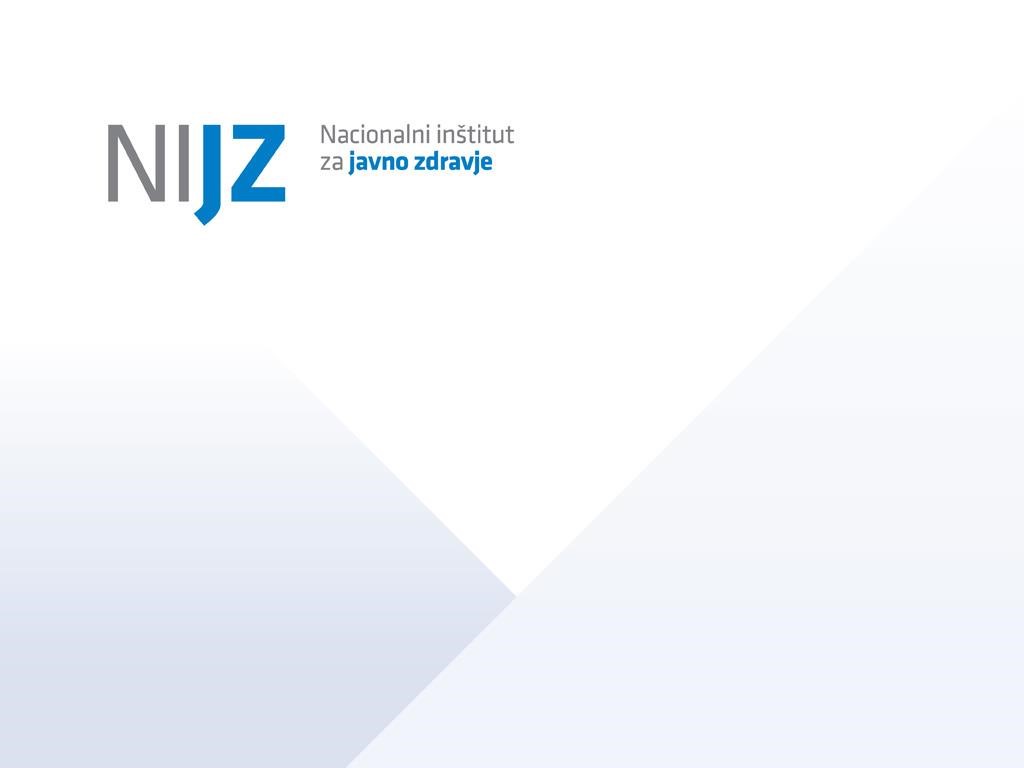 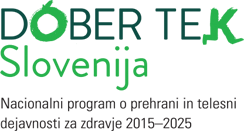 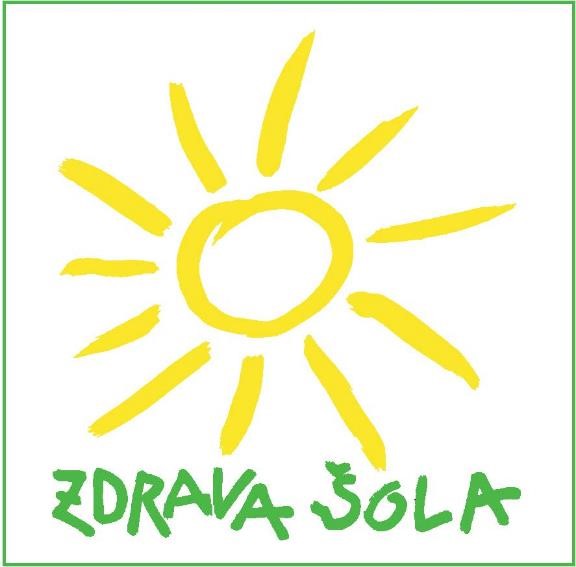 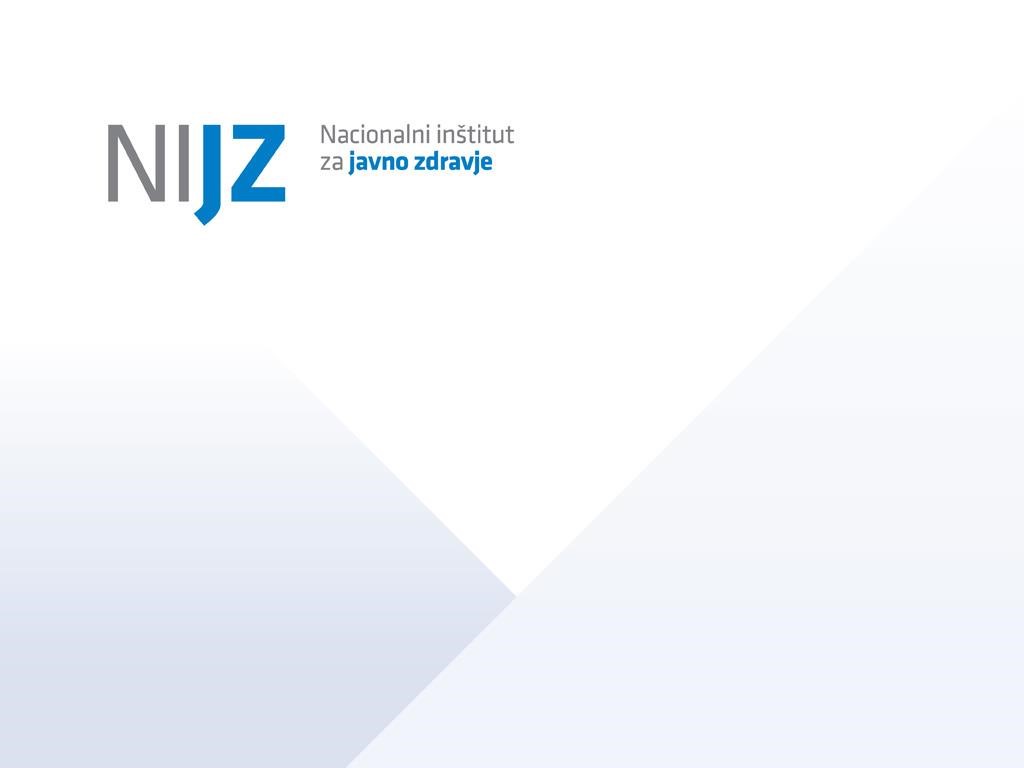 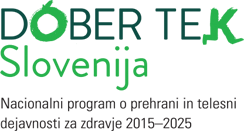 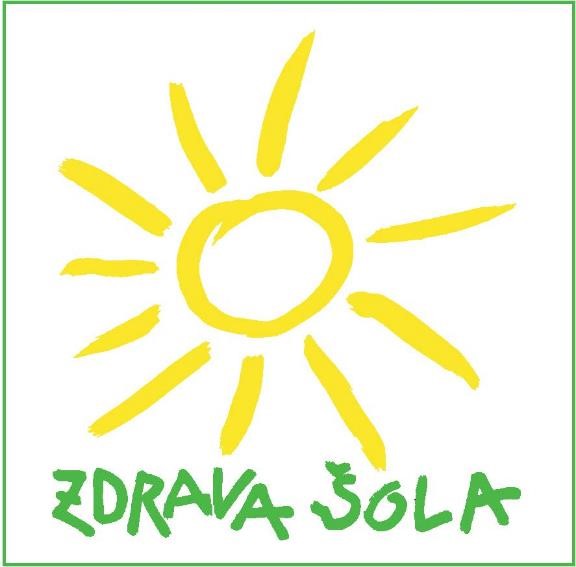 ZAKAJ JEMO?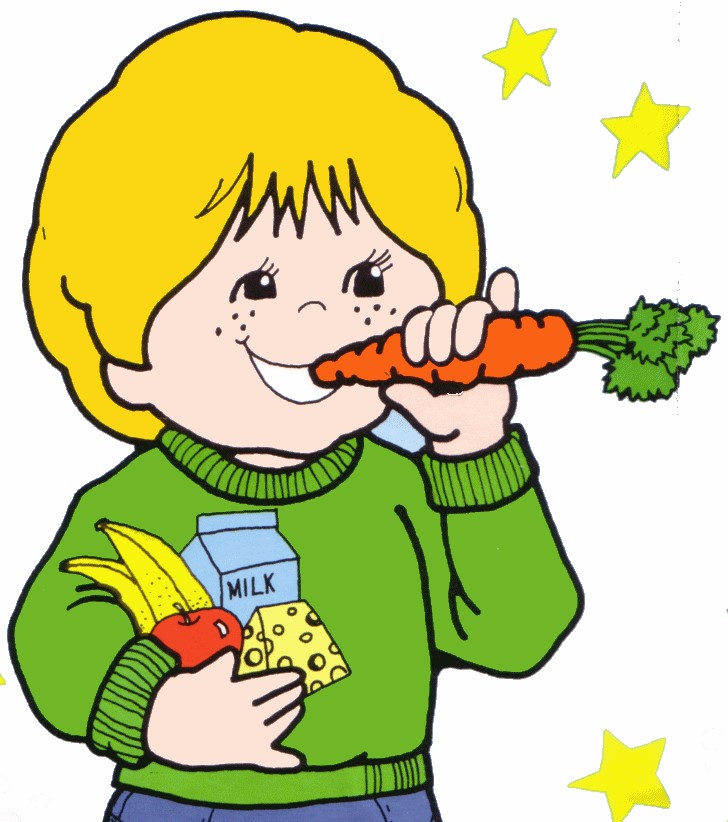 (izberi najboljši odgovor)A B C D KOLIKO OBROKOV JE PRIMERNO 	ZAUŽITI NA DAN?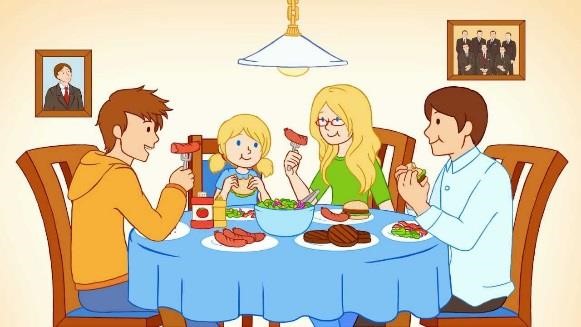 A B C D PO NAČELU ZDRAVE PREHRANE JE OBROK ZA OTROKA SESTAVLJEN IZ: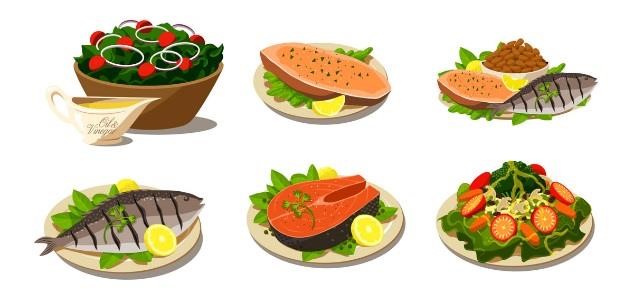 A B C D BELJAKOVINE SO V: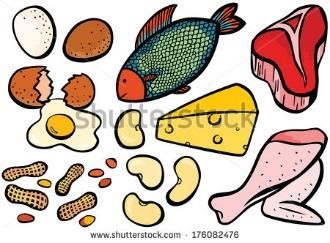 A B C D 	KAJ JE GLUTEN?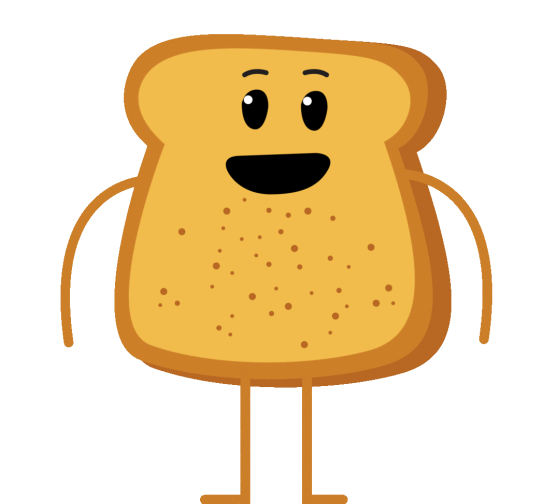 A B C D 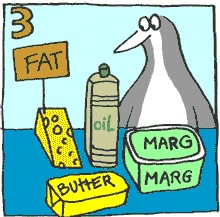 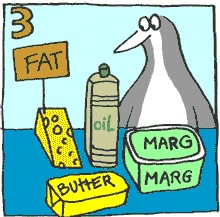 •	DA, SAJ NAM DAJO ENERGIJOC •	DA, NEKATERI VITAMINI 	DSO TOPNI LE V MAŠČOBAHOGLJIKOVI HIDRATI SO: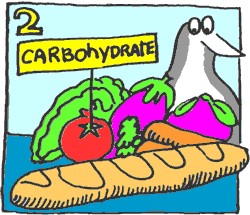 A B C D  VITAMINI A,D,E,K SO TOPNI V: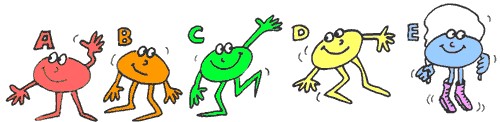 A B C D KOLIKO SADJA IN ZELENJAVE SE PRIPOROČA UŽIVATI DNEVNO?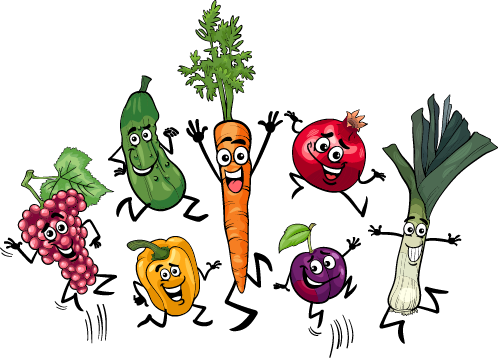 A B C D KATERE OGLJIKOVE HIDRATE 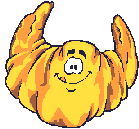 PRIPOROČAMO V NAŠI PREHRANI?A B C D KATERIM SKUPINAM ZELENJAVE JE SMISELNO DODAJATI MAŠČOBO ZA BOLJŠI IZKORISTEK VITAMINOV?A B C D UŽIVANJE SLADKIH PIJAČ POVEČUJE TVEGANJE ZA RAZVOJ: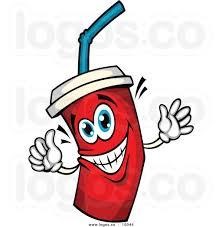 A  B C  DUŽIVANJE SADJA IN ZELENJAVE MED MLADOSTNIKI: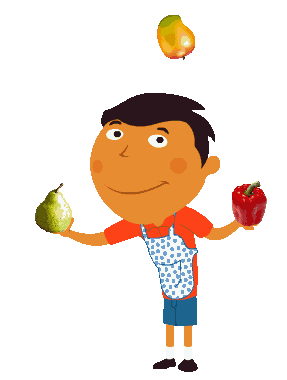 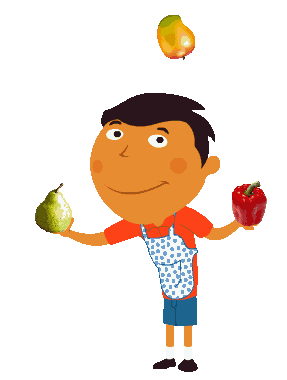 C D KATERA VRSTA ZELENJAVE JE NAJBOLJŠA ZA KREPITEV KOGNITIVNIH SPOSOBNOSTI: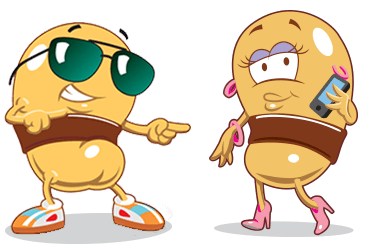 A B C D JEDILNIK V ŠOLI MORA BITI SESTAVLJEN: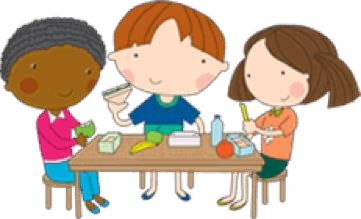 IZBERI NAJBOLJŠI ODGOVORA B C DSLOVENCI NAJPOGOSTEJE UMIRAMO 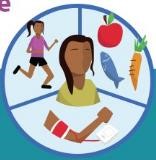 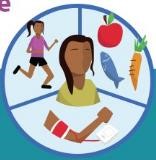 C D NA RAZVOJ KNB MOČNO VPLIVA ŽIVLJENJSKI SLOG, PRI KATEREM JE NAJPOMEMBNEJŠA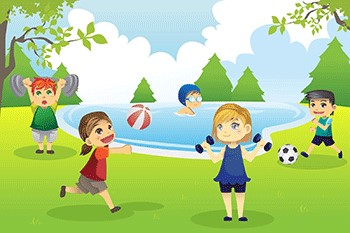 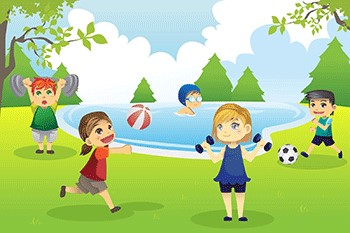 C  D ZA RAZVOJ KNB SE DEJAVNIKI 	TVEGANJA: 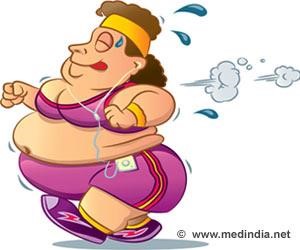 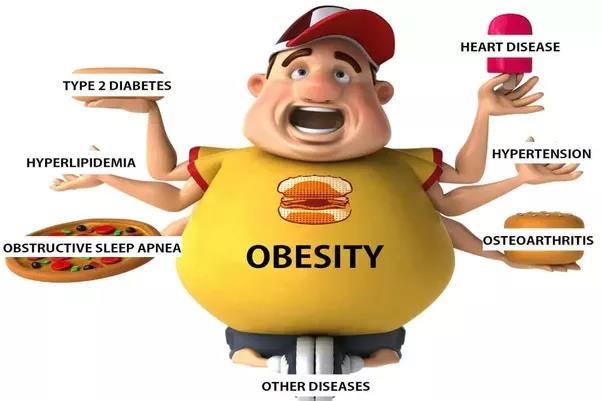 	•	SEŠTEVAJO: 	•	MNOŽIJO: A Visok krvni tlak + povišan sladkor + holesterol + 	B	Visok krvni tlak x povišan sladkor x holesterol x 	čezmerna teža + kajenje	čezmerna teža x kajenjeC 	D NAČELA ZDRAVEGA PREHRANJEVANJA ZDRUŽUJEJO: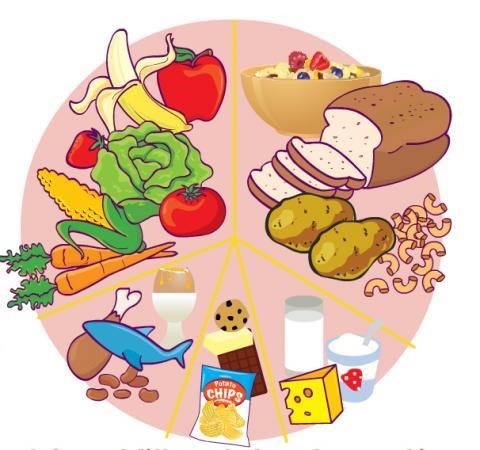 A 	B	• Pripravo živil na zdravju prijazen načinC	D NAJPOGOSTEJŠE NAPAKE V PREHRANI SLOVENCEV: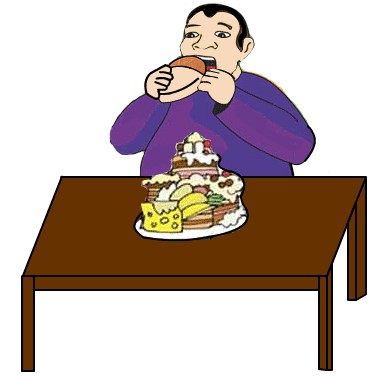 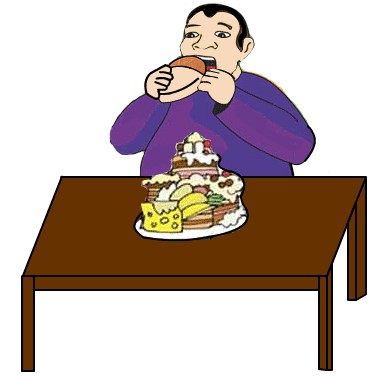 C 	D SLABŠE SE PREHRANJUJEJO: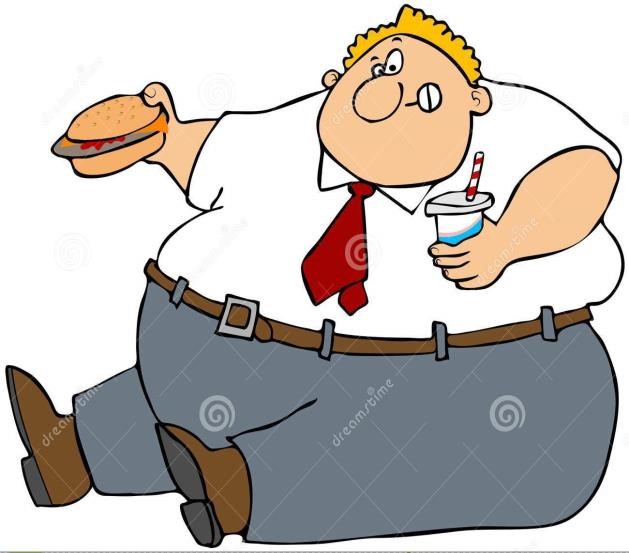 (izberi najbolj točen odgovor)A B C D NA DEBELOST VPLIVAJO: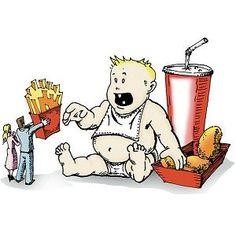 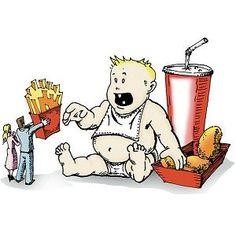 AB	•Okoljski dejavniki •	Okoljski dejavniki Okoljski dejavniki 	•	Biološki dejavniki C Biološki dejavniki (genetski dejavniki, bolezni)(genetski dejavniki, bolezni)	DKAKOVOST MAŠČOBE NAJBOLJ OPREDELJUJE:A 	B C  DMAŠČOBA, V KATEREM DELU TELESA, JE DEJAVNIK TVEGANJA ZA RAZVOJ KNB?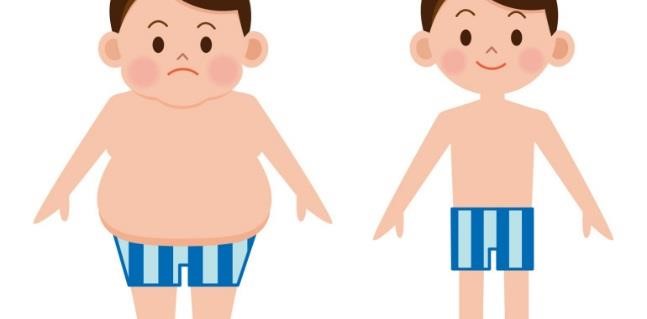 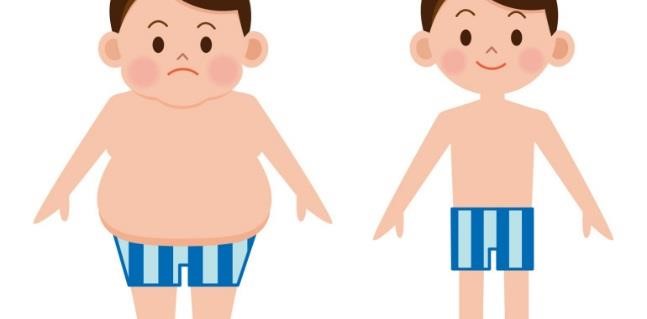 Skladiščenje maščobe CD ni povezano z razvojem KNB.ZELENJAVNI KVIZDRŽI ALI NE DRŽI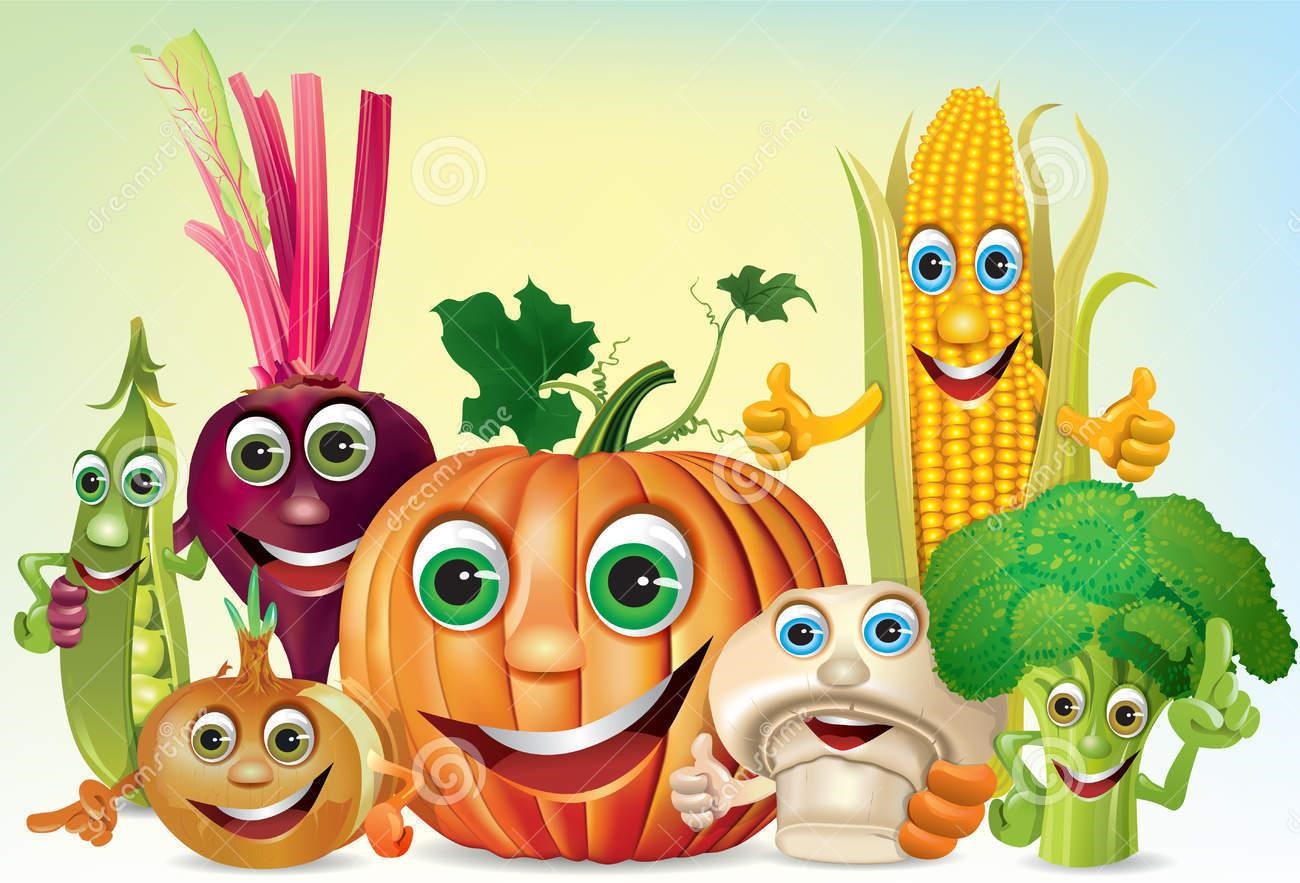 ZELENJAVA IN/ALI SADJE NAJ BI BILA SESTAVNI DEL VSAKEGA OBROKADRŽI! 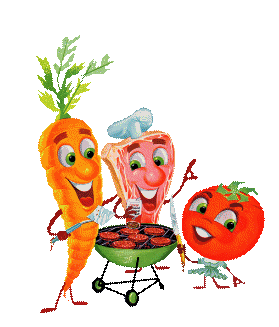 PRIPOROČA SE UŽIVANJE ČIM BOLJ SVEŽE, LOKALNO PRIDELANE IN SEZONSKE ZELENJAVE.DRŽI!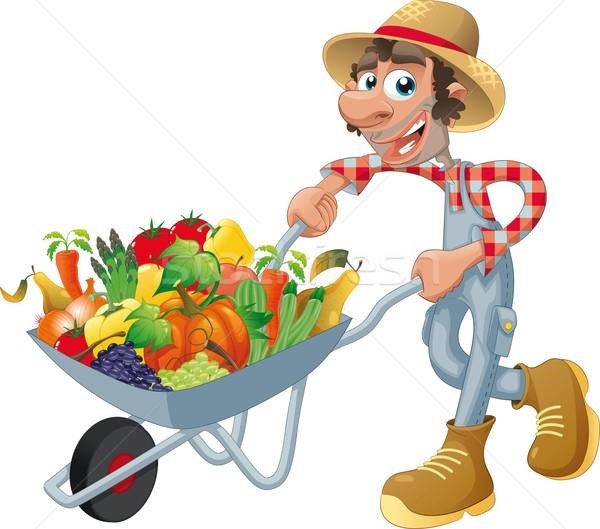 PRVI KROMPIR JE NA VOLJO V JESENSKEM ČASU!NE DRŽI!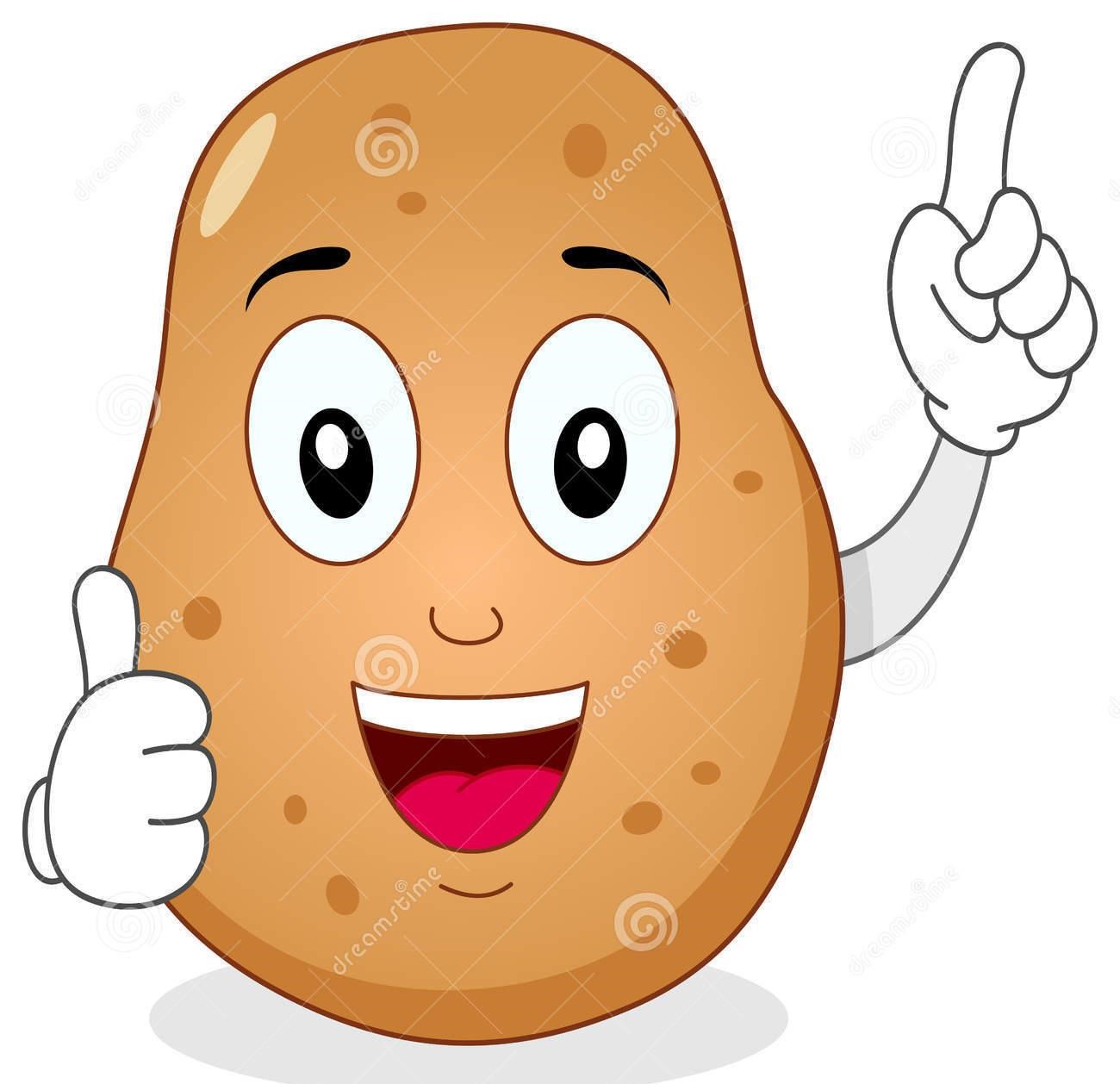 BUČKE IMAJO ENAK OKUS KOT KUMARICENE DRŽI! 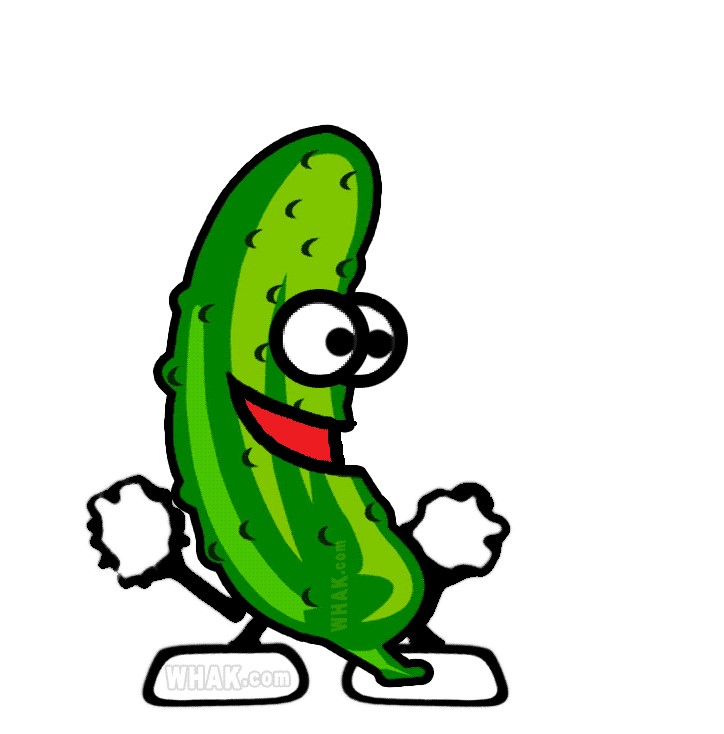 PRI PORU JE UŽITEN LE ZELENI DEL RASTLINENE DRŽI!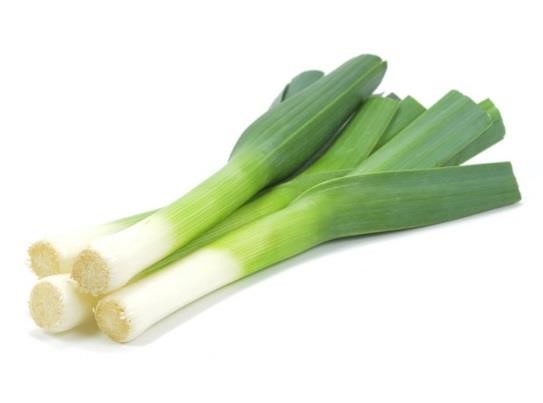 NEKATERI JAJČEVCE IMENUJEJO TUDI MELANCANIDRŽI!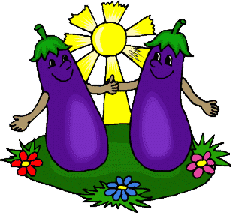 BRSTIČNI OHROVT JE RDEČE BARVENE DRŽI!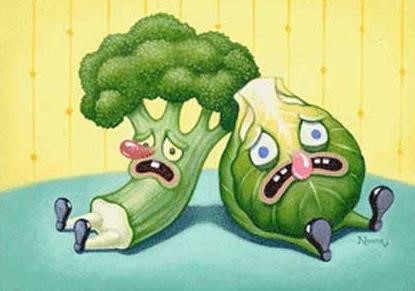 UGANI KATERA ZELENJAVA/SADJE JE TO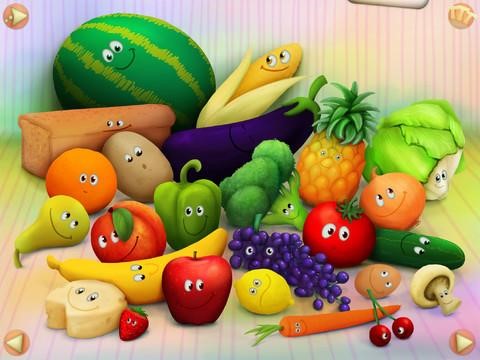 KOT MAJHEN DEŽNIČEK TA SAD IME IMA, Z ORANŽNIM MESOM NJENIM VSAK SE RAD SLADKA.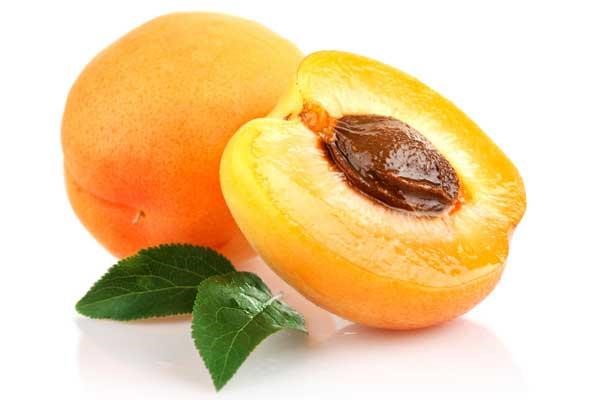 MARELICAMODRA JE IN V SEBI KOŠČICO IMA,ČESTO RADA V CMOKE MAMICA JO DA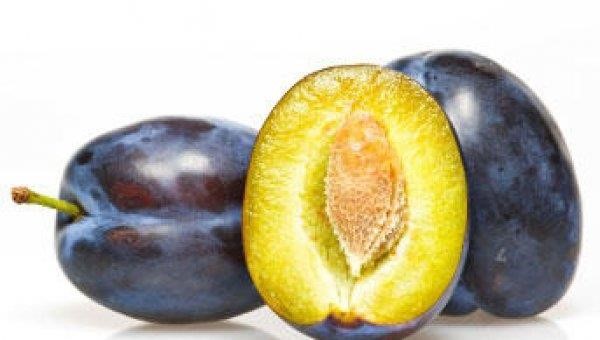 SLIVAOKROGLO, NAPETO, RDEČE MESOLAHKO KOT UHANE DAŠ ZA UHO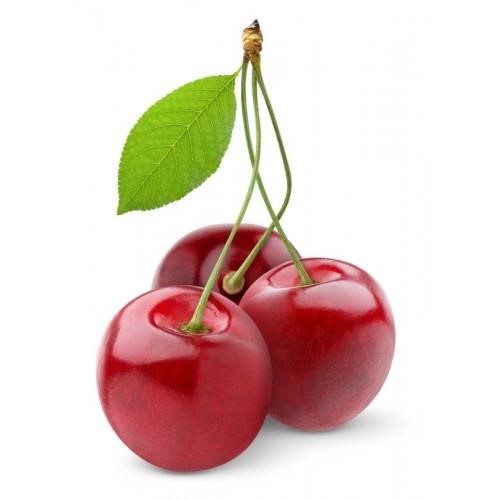 ČEŠNJAV JESENI MAMICE ZELENJAVO VLOŽIJO, DA JE NA VOLJO TUDI POZIMI. RASTEJOPRAV TAKŠNE, KI SE UPORABLJAJO POSEBEJ ZA VLAGANJE, SAJ TISTE, KI JIH UPORABLJAMO ZA SOLATO, SO ZAKOZAREC PREVELIKE.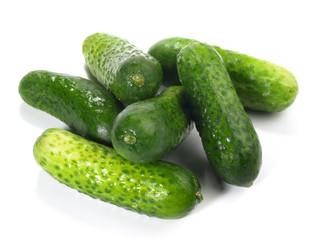 KUMARICEJE RDEČE BARVE IN OKROGLE OBLIKE. ZELO LEPO DIŠI IN IMA POLN OKUS. LAHKO GA UPORABLJAMO V SOLATI, KOT OMAKO, NA KRUHKU ALI KAR TAKO NAREZANEGA NA KOŠČKE. LAHKO JE RAZLIČNE VELIKOSTI, OD MALEGA DO VELIKEGA. NEKATERI UPORABLJAJO TUDIZELENEGA ZA PRIPRAVO AJVARJA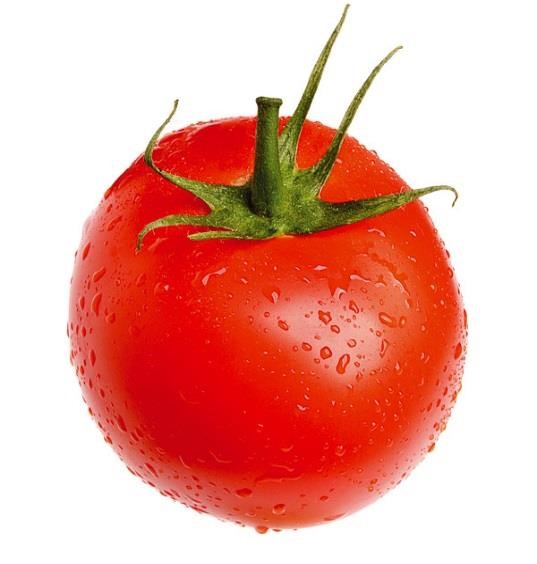 PARADIŽNIK